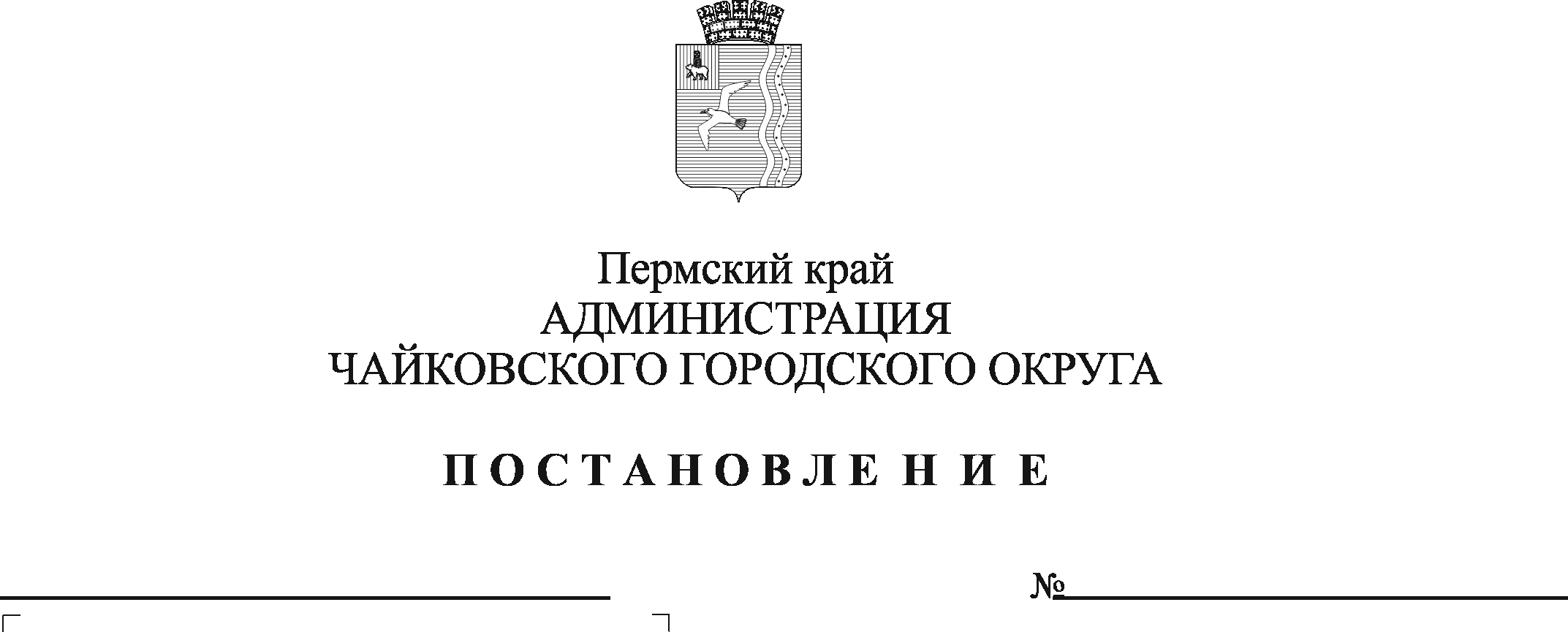 В соответствии с Законом Пермского края от 6 апреля 2015 г. №460-ПК «Об административных правонарушениях в Пермском крае», на основании Устава Чайковского городского округаПОСТАНОВЛЯЮ:1. Внести в Перечень должностных лиц администрации Чайковского городского округа, уполномоченных составлять протоколы об административных правонарушениях, утвержденный постановлением администрации Чайковского городского округа от 24 марта 2022 г. № 300 (в редакции от 26.04.2023 № 396) (далее – Перечень), следующие изменения: 1.1. в разделе I Перечня позицию:изложить в следующей редакции:1.2. в разделе I Перечня позицию:изложить в следующей редакции:1.3. в разделе I Перечня позицию:исключить.2. Опубликовать постановление в газете «Огни Камы» и разместить на официальном сайте администрации Чайковского городского округа.3. Постановление вступает в силу после его официального опубликования.Глава городского округа – глава администрацииЧайковского городского округа 					Ю.Г. Востриков6.Начальник управления внутренней политики и общественной безопасности администрации Чайковского городского округа;начальник отдела общественной безопасности управления внутренней политики и общественной безопасности;Начальник правового управления;начальник отдела по муниципальному контролю правового управления;консультант отдела по муниципальному контролю правового управленияСтатья 6.2.1.Купание в неустановленных местах6.Начальник управления внутренней политики и общественной безопасности администрации Чайковского городского округа;начальник отдела общественной безопасности управления внутренней политики и общественной безопасности;Начальник правового управления;начальник отдела по муниципальному контролю правового управления;консультант отдела по муниципальному контролю правового управленияСтатья 6.2.1.Купание в чашах фонтана29.Начальник правового управления;начальник отдела по муниципальному контролю правового управления;консультант отдела по муниципальному контролю правового управленияСтатья 8.1.Нарушение правил пользования городским пассажирским транспортом общего пользования и автомобильным транспортом общего пользования пригородного сообщения29.Начальник правового управления;начальник отдела по муниципальному контролю правового управления;консультант отдела по муниципальному контролю правового управленияСтатья 8.1.Нарушение правил пользования городским пассажирским транспортом общего пользования и автомобильным транспортом общего пользования в городском, пригородном и междугородном сообщении31.Начальник правового управления;начальник отдела по муниципальному контролю правового управления;консультант отдела по муниципальному контролю правового управленияЧасть 2 статьи 8.4.Нарушение установленного нормативными правовыми актами органов местного самоуправления муниципальных образований Пермского края запрета на осуществление движения по автомобильным дорогам общего пользования местного значения на транспортных средствах, имеющих элементы конструкций, которые могут нанести повреждение автомобильным дорогам